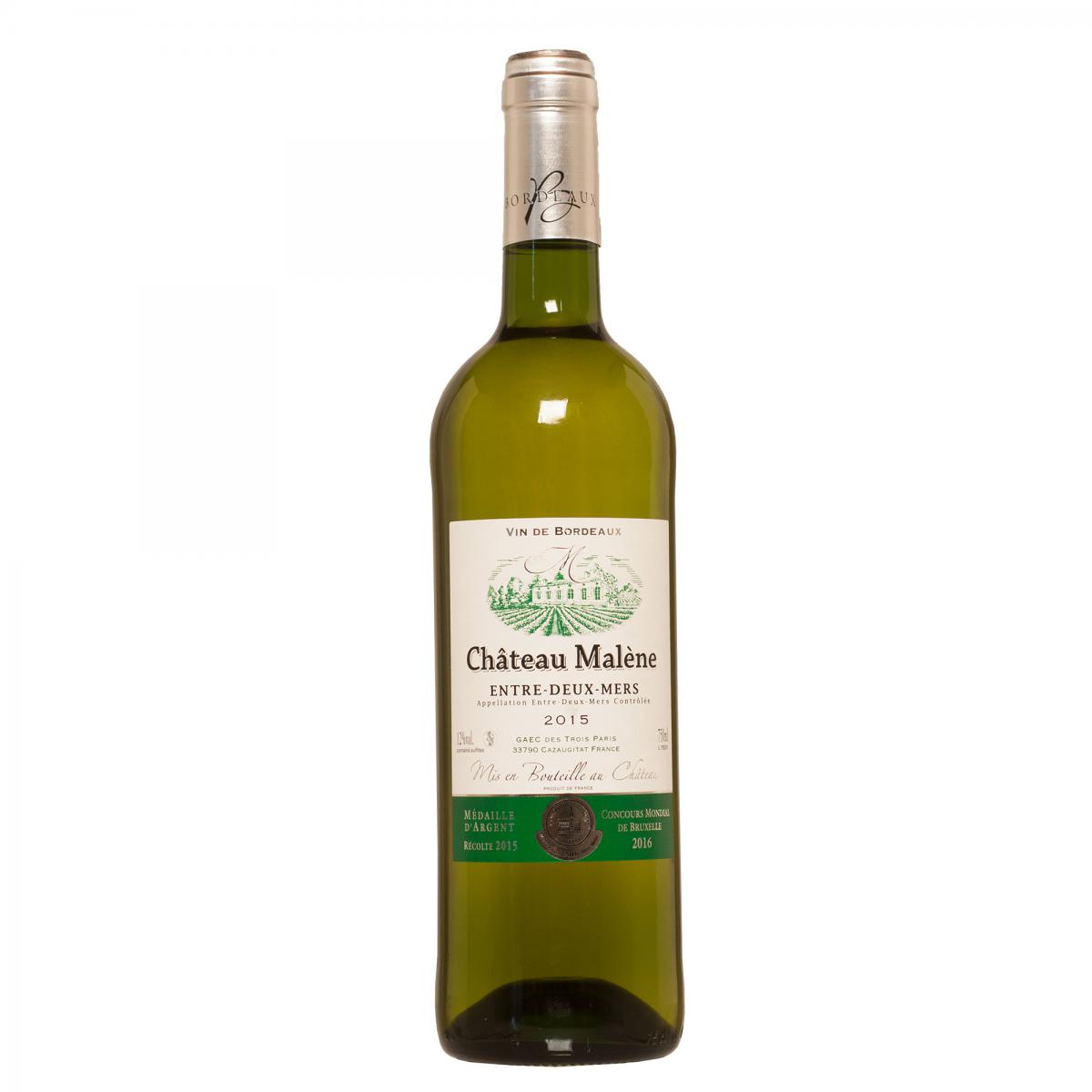 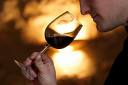 CHÂTEAU  MALENE   2015AOC ENTRE-DEUX-MERSLE VIGNOBLE :Nature des sols : 	Argilo calcaireAge du vignoble : 	20 ansEncépagement : 	40%  Sauvignon 											30%  Sémillon											30%  MuscadelleDEGUSTATION & CONSERVATION :Commentaire de dégustation : Couleur jaune pâle. Les senteurs sont agréables aux notes florales mêlées aux fruits exotiques.La bouche est agréable avec une fraîcheur acide soutenue par un perlant de gaz carbonique.Dégustation : 		           entre 9°C et 11°CVieillissement : 	           2 ans.Accords mets vins : 	           plats de poisson et fruits de mer.PALLETISATION :Dimensions palette :		1200/800/1380 mmDimension carton :		300/235/160 mmPoids du carton :		7.5 kgBouteilles/carton :		6bouteilles couchées Cartons/couche : 		Couches/palette : 		8Bouteilles/palette : 		600Gencod Bouteille : 		3 760 004 861 416Gencod Carton :		3 760 004 861 409	                                12°